2019 Annual Report: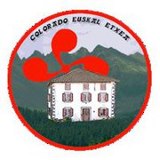 To all our members and friends of Colorado Euskal Etxea: This report is in accordance with Article 6, Section 4 the board is to give a report on all activities for the year.I want to personally thank the board for all the work they performed this year.  Earlier this year, Christine resigned from the board due to her personal obligations; but she has promised to come back. Vanessa Manjarrez was nominated by the remainder of the board to fill the vacant position; which she accepted.  All existing board members have expressed an interest to continue on the board. Any interested candidates may submit their name for consideration to Julio. I would also like to thank David Kim for his help with our website and technical assistance. Our last membership meeting was in October of 2017; at which time we agreed we would move the membership meeting to March to spread the events. The majority of our board members were not available in March 2019 so we are holding the meeting today, April 7th.  A recap of the activities since October of 2017:December 2017 - Christmas party at Southshore Lakehouse.  We had good attendance and a visit from Olentzero. Lunch was a paid event with the meal prepared by Jose Manual. Thank you to Christine for arranging the clubhouse and obtaining the entertainment; three young ladies from Grandview high school.June 2018 – Southern Colorado event in Woodland Park at the home of Ben & Kay Echeverria.  It was a beautiful day with great food and friends.September 2018 – Annual summer picnic at Clement Park in Littleton.  Delicious meal of lamb and fixings thanks to your board members and their family members for decorating, manning the bar and preparing the meal.  We had a very good turn-out including members from CA and guests from Wyoming. Performance by Gauden Bat dance group from Chino, CA.October 2018 – Movie (“The Way”) and pintxos night with Doug Ylarrez speaking of his personal experience on the Santiago Compostela pilgrimage. Thank you Doug for sharing your experience.January 2019 – Three King’s Day with a potluck at Southshore Lakehouse.  Thank you to our three kings (Greg, Jonathon, & Gil).  The children made crowns and walke in a parade along with the kings while Vanessa sang for us.  March 2019 – Three performances of “The Basque Things in Life” at The Bitsy Theater. Two semesters of Euskara lessons with Samine Irigoein from Washington D.C. conduct courses via Zoom.  This allowed us to save money by not having to rent a location.We issued four newsletters and hope that everyone enjoys the edition. NABO:  There have been four NABO delegate meetings since our last annual meeting.  San Francisco (Winter 2018), Winnemucca, NV (Convention), Los Banos, CA (Fall 2018), and Salt Lake City (Winter 2019).  NABO delegates elected a new president, Philippe Acheritogaray and Annie Gavica became Vice-President, Kate Camino was selected as the new Secretary, and I was elected as Treasurer for another term.  Udaleku in 2018 was in Reno and this year it is in San Francisco.  Santa Rosa Basque Club from Paradise Valley, NV were the winners of the 2018 National mus tournament and will host the 2019 National Tournament. The 2018 International mus tournament resulted in the first woman to win the International tournament.  Her and her partner represented Navarre, Spain. The 2019 International tournament will be in Bayonne, France.   2019 Convention – May 24th to May 26th Bakersfield, CAWe have planned the following events for 2019:Annual Meeting – today, April 7thBoulder hike and potluck event – Sater residence, Saturday, May 4thPaella event – Lecumberry residence in Firestone, Saturday, May 18thSummer picnic – performance by Salt Lake City dancers or Gauden Bat, September 14th Fall event – movie night & pintxos, October 26th Respectfully, Mayi PetracekPresident, Colorado Euskal Etxea